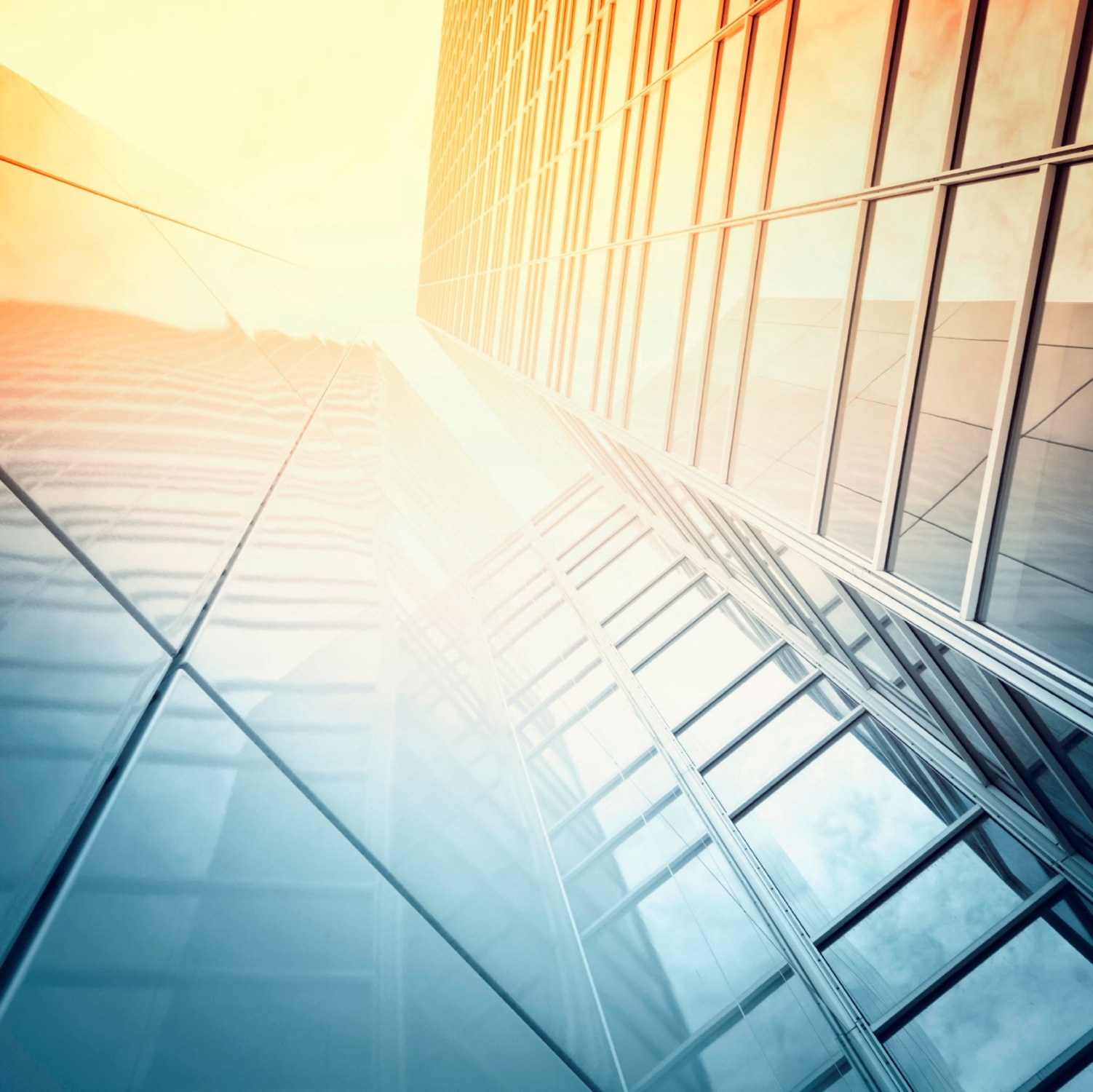 Sumário ExecutivoApresentar como se deu a solicitação da visita técnica, o objetivo da visita, como se deu o processo da visita (reunião com os gestores, análise documental, conhecimento da estrutura física e técnica dos serviços).Apresentar o contexto onde a Apae está inserida, município, relação com a comunidade.Finalizar apresentando a estrutura geral da proposta.IntroduçãoApresentar a análise geral da instituição:Estrutura física (ampla, acessível, ventilada, organização clara das áreas, dos ambientes e serviços, pintura, sede própria ou cedida)Organograma institucional (se há estrutura de cargos e atribuições de forma clara e organizada)Fontes de recursos (quais são as parcerias que a Apae possui e como elas são realizadas)Serviços ofertados (quais são os serviços ofertados, estrutura básica deles e qual o serviço é preponderante)Representação da Apae na comunidade (representação em conselhos de políticas públicas e de direitos humanos)Visão da instituição em relação a pessoa com deficiência (inclusiva-social, normalizadora(clínico-educacional), assistencialista.Atividades RealizadasData e realização de cada atividade.19/02/2020 manhã – Reunião com a equipe de gestão da Apae para explicar os objetivos da reunião e ouvir dos gestores da Apae como se dá a estrutura e organização dos serviços.19/02/2020 tarde – Ida até os serviços para conhecer a estrutura e aplicação do roteiro e análise documental.20/02/2020 manhã – Reunião (consultor e conselheiro) para definição das recomendações iniciais a serem apresentadas para os gestores da Apae.20/02/2020 tarde – Reunião de apresentação do diagnóstico e das recomendações iniciais para os gestores da Apae.   Diagnóstico e recomendações 3.1  GestãoApresentação do responsável e equipe técnica de gestão (número de profissionais, formação, função e carga horária)Apresentação do quadro de funcionários da Apae como um todo por tipo de contrato -Estado, Município, Apae;Apresentação da estrutura física (número de salas, identificação das salas, configuração das salas)Planejamento: observar se existe clareza quanto aos objetivos da Apae e se houve uma discussão (reunião) com a equipe de gestores para a construção do plano de ação e da previsão orçamentária anual.Organização: descrever a situação documental da Apae, e a adequação da estrutura organizacional (organograma) em relação a oferta de serviço da Apae. Descrever como se dá o processo de compras da Apae, o processo de recursos humanos (recrutamento, seleção, admissão, controle de faltas, avaliação e demissão) da Apae e o processo financeiro (pagamento de fornecedores, folha de pagamento, controle de entrada de doações, eventos, termos de colaboração com município e/ou estado, emendas parlamentares etc.)  da Apae.Direção/Coordenação: descrever se há reuniões de equipe e com qual periodicidade e se há investimento em capacitações, descrever se na sua percepção os funcionários estão motivados, ou seja, qual o clima organizacional percebido. Por fim, descrever qual a participação da diretoria executiva na ApaeControle: descrever se há equilíbrio entre despesas e receitas na Apae, ou seja, a Apae deve a algum fornecedor e funcionário, e se há balancetes mensais e balanço anual.Descrever de acordo com a sua percepção como acontece a gestão administrativa e financeira na Apae.Recomendações:Apontar a partir da realidade administrativa financeira observada na Apae quais as recomendações de gestão que a Apae precisará executar. As recomendações devem considerar a realidade local, a disponibilidade financeira, material e de recursos humanos da Apae inclusive redefinindo modelos de atendimento.Assistência SocialApresentação do responsável e equipe técnica (número de profissionais, formação, função e carga horária)Apresentação da estrutura física (número de salas, identificação das salas, configuração das salas)Público atendido (número de usuários, distribuição no serviço, idade mínima e máxima)Serviços e programas ofertados (centro dia, casa lar, escola de auto defensores, escola de família com o número de usuários de cada serviço ou programa)Organização do serviço e programas (conjunto de atividades, oficinas, ambiências, dias e horário de funcionamento, fluxos, organização de prontuário, grade de atividades) Recomendações:Descrever a partir da realidade da organização do serviço observada pelo Consultor Técnico no roteiro de cada área e do contexto da instituição as recomendações técnicas necessárias. As recomendações devem considerar a parte estrutural, técnica e de organização do serviço.(Observar as informações do plano de ação, relatório de atividades, cadastro do CADSUAS, CNEAS)SaúdeApresentação do responsável e equipe técnica (número de profissionais, formação e carga horária)Apresentação da estrutura física (número de salas, identificação das salas, configuração das salas)Público atendido (número de usuários, distribuição no serviço, idade mínima e máxima, cumprimento de metas)Serviços ofertados (SERDI tipo I tipo II, CER II, III, IV)Organização do serviço (oferta de atividades, grupos, PIPA, Avaliação Multidimensional dias e horário de funcionamento, fluxos, organização de prontuário) Recomendações:Descrever a partir da realidade da organização do serviço observada pelo Consultor Técnico no roteiro de cada área e do contexto da instituição as recomendações técnicas necessárias. As recomendações devem considerar a parte estrutural, técnica e de organização do serviço.(Observar as informações da autodeclaração, contrato da Apae com município, CNES)EducaçãoApresentação do responsável e equipe técnica (número de profissionais, formação, função, carga horária, turno de trabalho, tipo de contrato -Estado, Município, Apae)Apresentação da estrutura física (número de salas, identificação das salas, configuração das salas)Público atendido (número de estudantes, distribuição nas turmas/nível de escolarização, idade e diagnóstico)Níveis e modalidades ofertados (Educação Infantil, Ensino Fundamental, EJA Anos Iniciais e Finais)Organização do serviço (escrituração escolar e prática pedagógica) Recomendações:Descrever a partir da realidade da organização do serviço observada pelo Consultor Técnico no roteiro de cada área e do contexto da instituição as recomendações técnicas necessárias. As recomendações devem considerar a parte estrutural, técnica e de organização do serviço.(Observar as informações do Educa Censo, de registro da vida escolar do estudante, sobre o público alvo, sua faixa etária e o planejamento de cada nível ou modalidade de ensino).Considerações FinaisTrazer as questões mais relevantes observadas nas recomendações de uma forma geral.Trazer de forma específica de cada área (gestão, assistência social, saúde, educação) as principais recomendaçõesEncaminhamentos: SIGA, assessoria em determinado assunto (Avaliação Multidimensional, Centro Dia, Organização da Escola), Cursos.Finalizar indicando se há ou não a necessidade de consultoria que será posteriormente analisada pelos técnicos no nível central. ANEXOSAnexar os documentos apresentados por área pela Apae.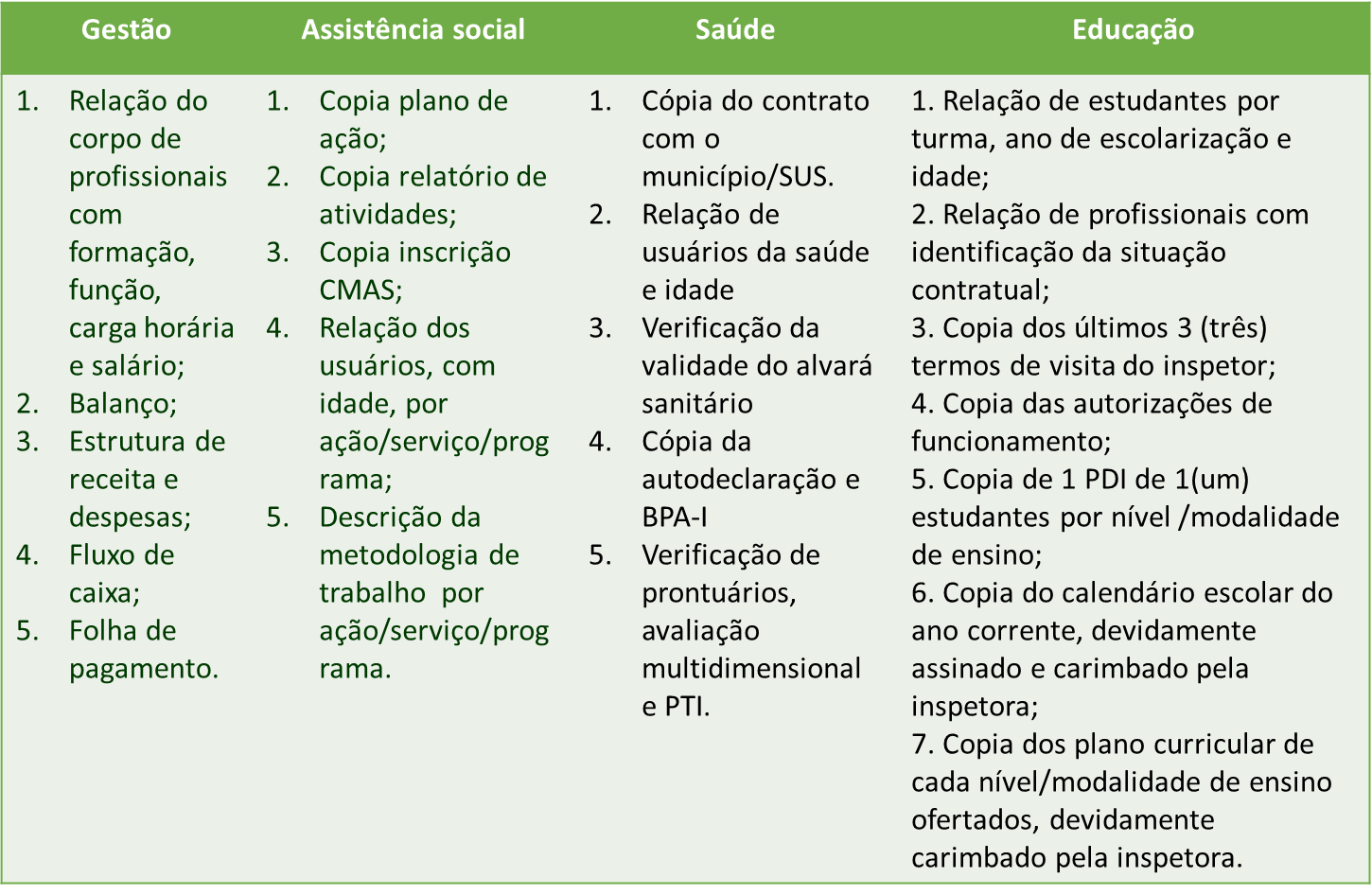 